Муниципальное автономное дошкольное образовательное учреждение «Детский сад№ 42»Мастер-класс по изготовлению«Театра эмоций»Подготовила воспитатель: Абдюшева Г.И.Саранск2023Цель: познакомить дошкольников с мимическими выражениями различных чувств и эмоций, разбудить творчество и фантазию, поможет создать ребёнку своего героя, проиграть различные ситуации, выражая свои чувства и эмоции.Задачи:Образовательные:- познакомить детей с эмоциями и их выражением, снять психоэмоциональное напряжениеРазвивающие:- развивать восприятие, коммуникативные способностиВоспитательные:- формировать интерес к собственному эмоциональному мируИнтеграция образовательных областей: физическое, познавательное, речевое, социально – коммуникативное, художественно-эстетическое развитие.Форма организации: подгрупповаяОснащение: картон белого цвета, «лица» с изображением различных эмоций, ламинатор, медицинские шпателя клей, ножницы, узкие ленточки.Целевая аудитория: воспитатели ДООМетоды обучения:словесный - беседа, объяснение;наглядный - образцы изделий, демонстрация готовых работ.практический – пальчиковая гимнастика.Метод стимулирования; метод самоконтроля;Методические приёмы: показ образца, показ способа действий.Воспитатель: Уважаемые коллеги! Сегодня я вам представляю мастер-класс по изготовлению театра эмоций, который состоит из трех частей: введение, основная и заключительная части.1. ВведениеЦелью введения является: формирование у слушателя целенаправленного интереса.Тема мастер-класса: «Театр эмоций»Детство - уникальный период жизни человека, время формирования личности. Именно в детском возрасте особая роль отводится театральному действу.Театр - один из видов познания жизни, лучшая эмоциональная школа жизни.Театр - лучшее средство для общения людей, для понимания их сокровенных чувств.Театр для детей-это праздник, школа общения, школа чувств и эмоций.Злость, радость, страх, спокойствие, грусть, удивление-это эмоции человека. Все эмоции у человека выражаются на лице с помощью бровей, глаз и рта и в зависимости от эмоционального состояния меняется внешность каждого из нас.Чтобы научить своих воспитанников определять, распознавать ,различать и изображать человеческие чувства и эмоции, я решила смастерить "театр эмоций".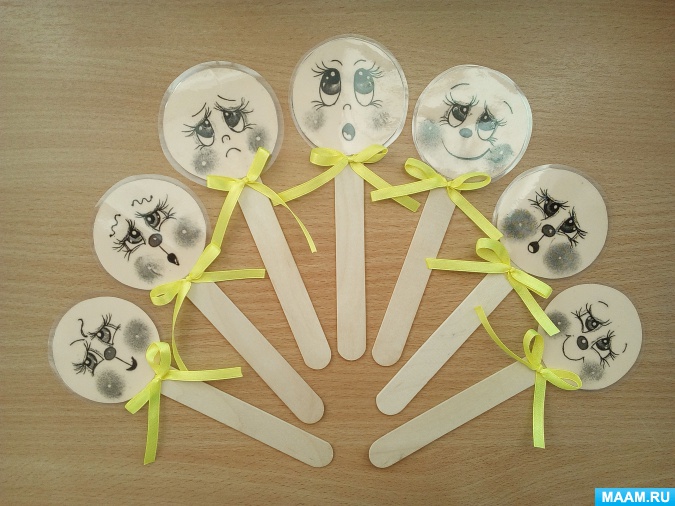 Данный театр познакомит дошколят с мимическими выражениями различных чувств и эмоций, разбудит творчество и фантазию, поможет создать ребёнку своего героя, проиграть различные ситуации, выражая свои чувства и эмоции.Для всех желающих иметь в своём групповом театральном уголке такой театр, предлагаю мастер-класс по созданию "театра эмоций".Шаг 1. Распечатываем, вырезаем и ламинируем лица с изображением различных эмоций.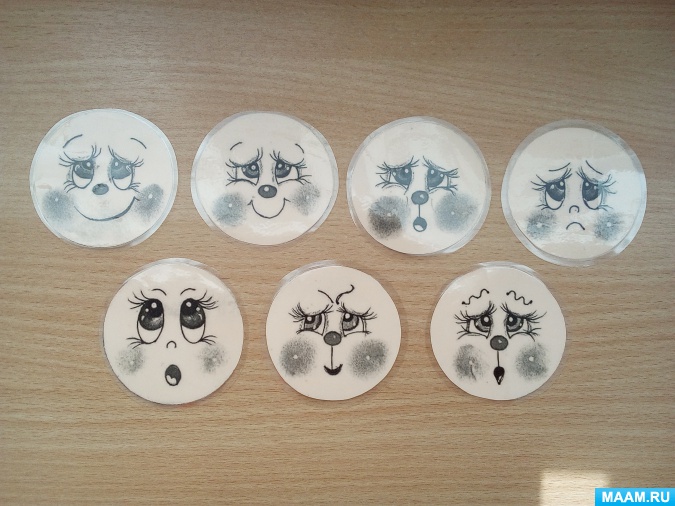 Шаг 2. Приготовим деревянные шлифованные шпателя и приклеим их с обратной стороны лиц.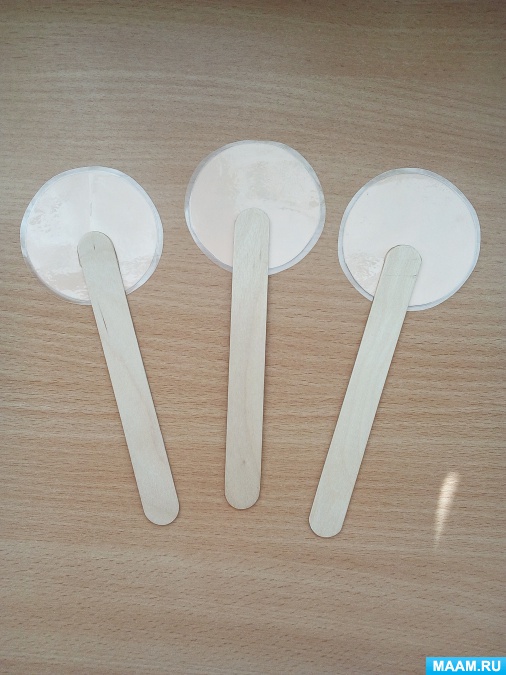 Шаг 3. Приготовим узкую атласную ленточку и смастерим из неё бантики.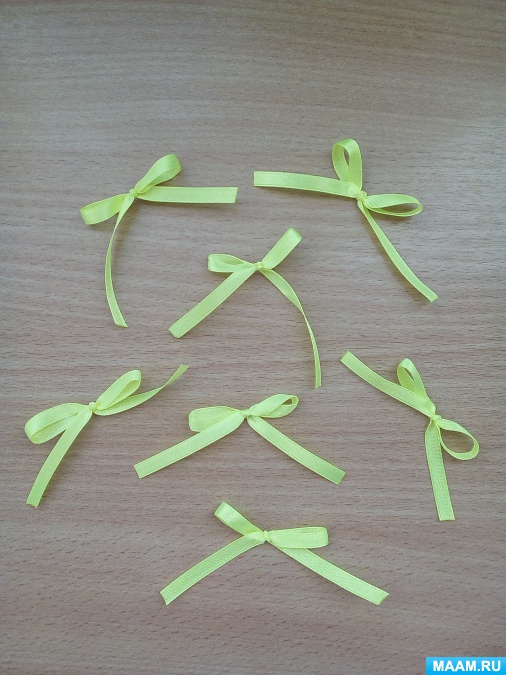 Шаг 4. Когда просохнет клей, переворачиваем заготовки и приклеиваем к каждой бантик, согласно фото.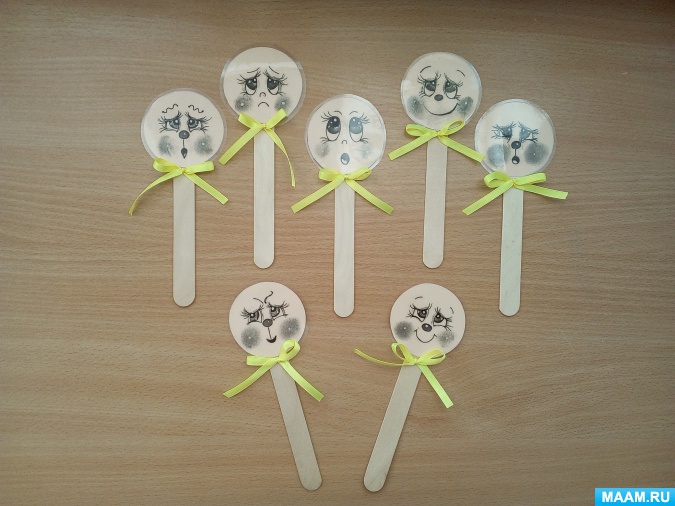 "Театр эмоций" готов!Мастерите, удивляйте, радуйте и развивайте своих воспитанников!Желаю творческих успехов и спасибо за внимание!